                 Заслушав информацию о состоянии законности и правопорядка в Можгинском районе в 2023 году и руководствуясь   Уставом муниципального образования «Муниципальный округ Можгинский район Удмуртской Республики»                       СОВЕТ ДЕПУТАТОВ РЕШИЛ:          1. Информацию о состоянии законности и правопорядка в Можгинском районе в 2023 году принять к сведению (прилагается).               2.   Опубликовать настоящее решение в информационно-телекоммуникационной сети «Интернет» на официальном сайте муниципального образования «Муниципальный округ Можгинский район Удмуртской Республики»   и в Собрании муниципальных правовых  актов муниципального образования «Муниципальный округ Можгинский район Удмуртской Республики».Председатель Совета депутатов муниципального образования      		                             «Муниципальный округ Можгинский районУдмуртской Республики»                                                                                           Г. П. Королькова        г. Можга07 февраля 2024 года         № ____Проект вносит: Заместитель главы Администрации района по социальным вопросам                                                                                                      М. Н. СарычеваСогласовано:Председатель Совета депутатов муниципального образования      		                             «Муниципальный округ Можгинский районУдмуртской Республики»                                                                                                      Г. П. КорольковаГлава муниципального образования«Муниципальный округ Можгинский район Удмуртской Республики»                                                                                                        А. Г. Васильев Начальник отдела организационной  и правовой работы-юрисконсульт                                                                                                                          В. Е. АлексееваСОВЕТ  ДЕПУТАТОВМУНИЦИПАЛЬНОГО ОБРАЗОВАНИЯ«МУНИЦИПАЛЬНЫЙ ОКРУГ МОЖГИНСКИЙ РАЙОН УДМУРТСКОЙ РЕСПУБЛИКИ»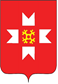 «УДМУРТ ЭЛЬКУНЫСЬ МОЖГА  ЁРОС МУНИЦИПАЛ ОКРУГ» МУНИЦИПАЛ КЫЛДЫТЭТЫСЬДЕПУТАТЪЕСЛЭН КЕНЕШСЫО  состоянии законности и правопорядка на территории    Можгинского района   в 2023 году О  состоянии законности и правопорядка на территории    Можгинского района   в 2023 году О  состоянии законности и правопорядка на территории    Можгинского района   в 2023 году 